CURRICULUM VITAE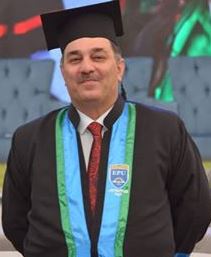 NAME:                                             Suran Dunun Yaseen Al-Hamra  SEX:                                                   Male NATIONALITY:                          Iraqi PLACE AND DATE OF BIRTH:    Erbil, August 12, 1972 SOCIAL STATUS:                   Married. Have 6 Daughters.  PRESENT ADDRESS:               94 Badawa, Erbil, Kurdistan region, Iraq PHONE:                                               +964 7514947396 MOBILE:                                            + 964 7504638017E-MAIL:                                             suran.yaseen@epu.edu.iq, suran.yaseen127@gmail.comJob Title                                   LecturerHigh:			                         160 cm.	Weight:                                    95 kgPresent Address: 	                         Department of Information Technology, Khabat                                                 Technical Institute, Erbil Polytechnics University   –                                                   Kurdistan region, Iraq QUALIFICATIONS:          B. Sc. In Physics (General Physics),                                               Salahaddin University. Erbil. 1994.                                               M. Sc. In Physics Science (Laser Physics),                                               Salahaddin University, Erbil. 2003. LANGUAGE AND DEGREE OF PROFICIENCY:   Kurdish (Mother Tongue)  + English, Arabic & Turkish. TEACHING EXPERIENCE: - Lecturer, Salahaddin University – Hawler since 2012. - Assistant Lecturer, Saladdin University – Hawler , since 2003. Undergraduate Courses given to colleges of agriculture, and Technical Institute is: Principle of General Physics, Applied Computer in Soil, IT, and Computer Application OCCUPATIONS & POSITIONS:         - The Dean of Khabat Technical Institute- Erbil Polytechnics University (2018- SCIENTIFIC ACTIVITIES)       -Assistant Lecturer of Physics, college of Agriculture, Salahaddin        University-Hawler (2003-2012).       - Lecturer of Physics, college of agriculture, Saladdin University-         Hawler. (2012- 2018).       - Assistant of Dean for Administration college of Agriculture, Salahaddin         University-Hawler (2005-2017)        -Head of Dean Office of the College of Agriculture – Salahaddin        University-Hawler, 1999        -Head of planning unit of the College of Agriculture – Salahaddin         University, 2002             - Demonstrator of Soil dept., college of agriculture, Saladdin University –           Hawler (2003).        - Head Department of Soil &Water, college of agriculture, Saladdin          University- Hawler (2007). LOCAL, REGINOAL AND INTERNATIONAL COURSES and Workshop -Joining in training course in Jordan about the justice problems for implores from 29-4-2007 to 3-5-2007. -FAMSUN Invitation Workshop, Royal Hotel, Erbil, 3 May 2016-Salahaddin University, Agriculture first Festival, Erbil, 15 May 2016   SCIENTIFIC MEETINGS ATTENTEDED - Kurdistan Veterinarian Network-46th Annual Meeting of the Association for Arab University, Saladdin University - Hawler  19-20 March 2013-  Food security conference, Erbil, 23\11\2014- 6th international visible conference on educational studies and Applied Linguistics, Erbil, 26-27\4\2014-Fifth International conference and Workshop on Basic and Applied Science, ICOWBAS 2015, Surabaya –Indonesia, 3 September 2015. -2nd Scientific Agriculture Conference, Agriculture College, University of  Duhok, April 26 and 27th ,2016.CertificateCertificate of Achievement in The International Republican Institutes'  Certificate of Achievement in Britannia College of EnglishCertificate of Achievement in CTD Jordan   Certificate of  Participation in Avicenna Center of E-LearningCertificate of  Participation from Kurdistan Veterinarian NetworkPUBLICATIONS:  Two - mirror resonator as a high resolution length –sensing interferometer, Journal of Kirkuk University –Scientific Studies.The Transmission perturbations of Three-Mirror Fabry-Perot resonator, Journal of Koya University.Tunable optical cavities for wavelength Indications in Gas Laser, Journal of Kirkuk University –Scientific Studies(KUJSS), vol.11,issue 1, March 2016, ISSN 1992-0849Fabry- Perot Interferometer Comprise Diverse Reflections, Proceeding book of International Conference on Applied Science, Energy and Environment ( ICASEE 2018 ) Education Faculty / Ishik University    April , 7th - 9th 2018  Membership of professional associationPhysics Syndicates Teacher unionA cultural and Awareness Organization against Narcotic Substance    Computer skills:Word, excel, Accuses, widows, and power point Updated on 27/4 / 2019.